Муниципальное бюджетное дошкольное образовательное учреждение - детский сад № 532Детско-родительский проект«Сказочный мир Джанни Родари»                                                                                     Подготовила:   Соловьева Алена Сергеевна                                                     Екатеринбург, 2020 г.Детско-родительский проект«Сказочный мир Джанни Родари»Вид проекта: групповой, познавательно-творческий.Продолжительность: краткосрочный, 1 неделя.Участники: дети подготовительной  группы, родители, воспитатель.Образовательная область: знакомство с художественной литературой, развитие речи, изобразительная деятельность.Актуальность: Художественная литература всегда воздействовала на умственное и эстетическое развитие ребенка. Велика её роль в развитие речи дошкольника. Поэтому, когда мы знакомим ребенка с каким-либо видом творческой деятельности, это положительно влияет на освоение им другого вида творчества, обогащает опыт, вызывает более глубокие чувства и эмоции.    В  наше  время технического прогресса актуальна проблема ознакомления с художественной  литературой, воспитания любви к  чтению. Необходимо знакомить не  только с  произведениями российских писателей, но и зарубежных, чтобы  формировать всесторонне развитую, духовно богатую личность.Цели проекта:-  знакомство детей с творчеством зарубежного писателя Джанни Родари;-  приобщение детей к богатствам зарубежной художественной литературы на примере творчества Д.Родари;-  развитие творческих способностей, фантазии детей;-  содействие гармонизации отношений между взрослыми и детьми.Задачи:- познакомить с творчеством Д.Родари;- способствовать накоплению эстетического опыта, читая и обсуждая литературные произведения;- воспитывать культуру речи, учить детей рассуждать, развивать умения применять свои знания в беседе, добиваться связных высказываний;- обогащать и расширять словарный запас детей;- формировать умение, инсценировать эпизоды сказок;- развивать артистические способности;- развивать у детей образное мышление, фантазию, творческие способности;- формировать навыки сотрудничества;-  воспитывать чувства дружбы и коллективизма.- развивать коммуникабельность и умение общаться со взрослыми людьми в разных ситуациях;- побуждать детей обращаться к взрослым с вопросами, суждениями; к речевому общению между собой;- развитие совместного творчества родителей и детей;- развивать у родителей способность видеть в ребенке личность, уважать его мнение, обсуждать с ним предстоящую работу;Обеспечение:Книги, сборники сказок Д.Родари.Иллюстрации к сказкам, литература, репродукции картин, рисунков, фотографии по биографии Д.Родари.Видео-презентации для смарт-доски.Методическая литература.Предполагаемый результат:-  развитие интереса к творчеству Д.Родари, к зарубежной литературе;- развитие у детей познавательной активности, творческих способностей, коммуникативных навыков;- совершенствование  звукопроизношения, выразительности и связной речи детей;- развитие мелкой моторики пальцев рук;- содействие творческому развитию детей;- развитие эмоциональной отзывчивости;- гармонизация отношений между взрослыми и детьми.Продукт проектной деятельности:- создание авторской сказки с иллюстрациями на примере сказок Д.Родари;- рисунки, поделки, работы по аппликации, раскраски по сказкам Д.Родари;- создание настольного театра по сказке «Чиполлино»;- проведение конкурса книжек-малышек по произведениям Д.Родари;- развлечение-викторина « Сказки автора!», принцип проведения по примеру детской телепередачи «Вопрос на засыпку»;- инсценировка по сказке «Голубой светофор».Основные этапы  реализации проекта:Подготовительный:- обсуждение проекта, выяснение возможностей, средств, необходимых для реализации проекта;- подбор  методической, художественной литературы , иллюстративного, музыкального  материала  по теме проекта;- подбор  материала для изобразительной и продуктивной деятельности;- составление плана работы.Основной: Совместная деятельность детей и воспитателя :-  Чтение сказок Джанни Родари: «Чиполлино»; «Страна, где все слова начинаются «не»; «Сказки по телефону»; «Путешествие Голубой Стрелы»; «Голубой светофор».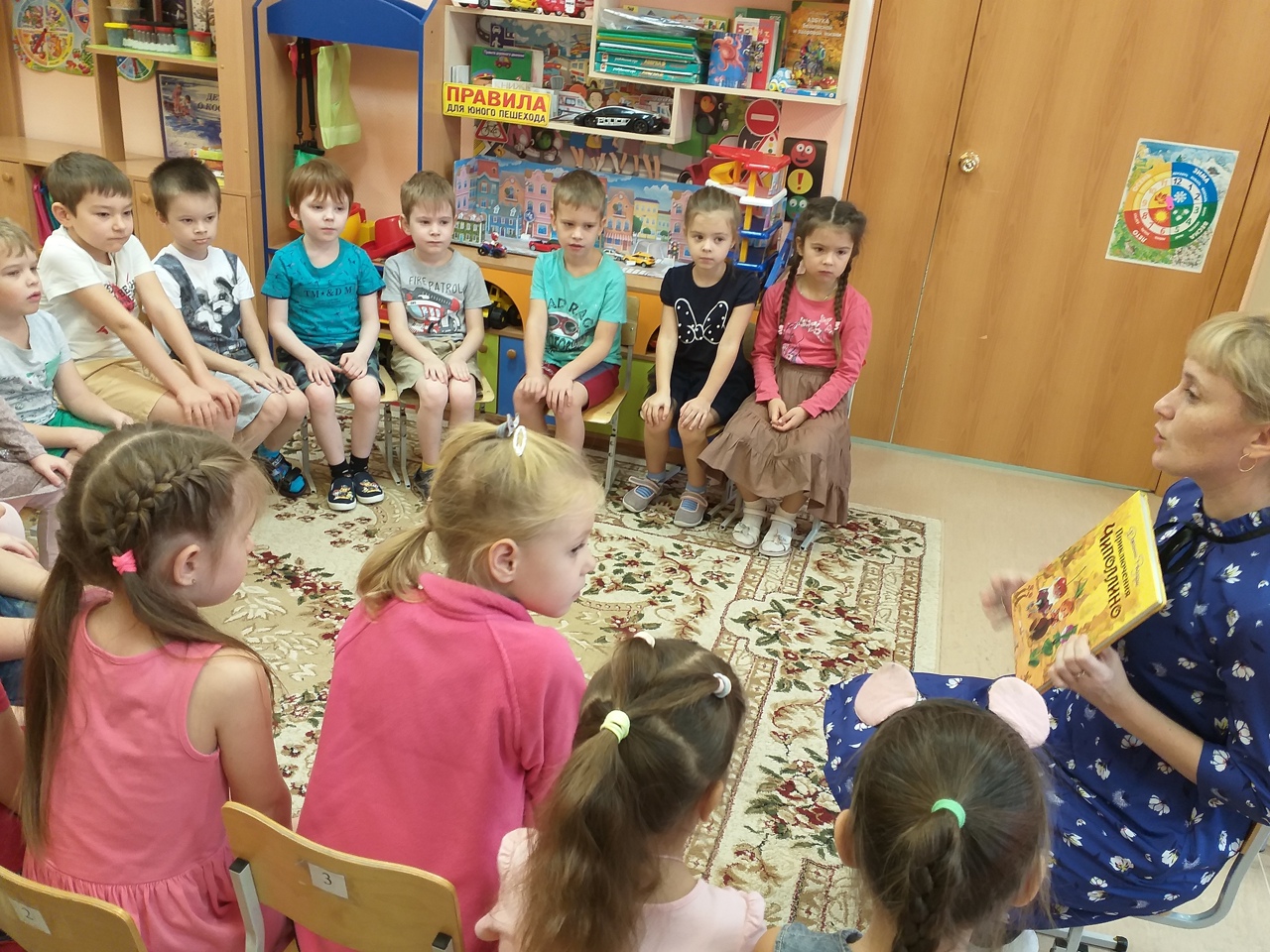 - Рассматривание и сравнение иллюстраций в детских книгах различных изданий- Проведение викторины по сказкам Джанни Родари, с использованием ИКТ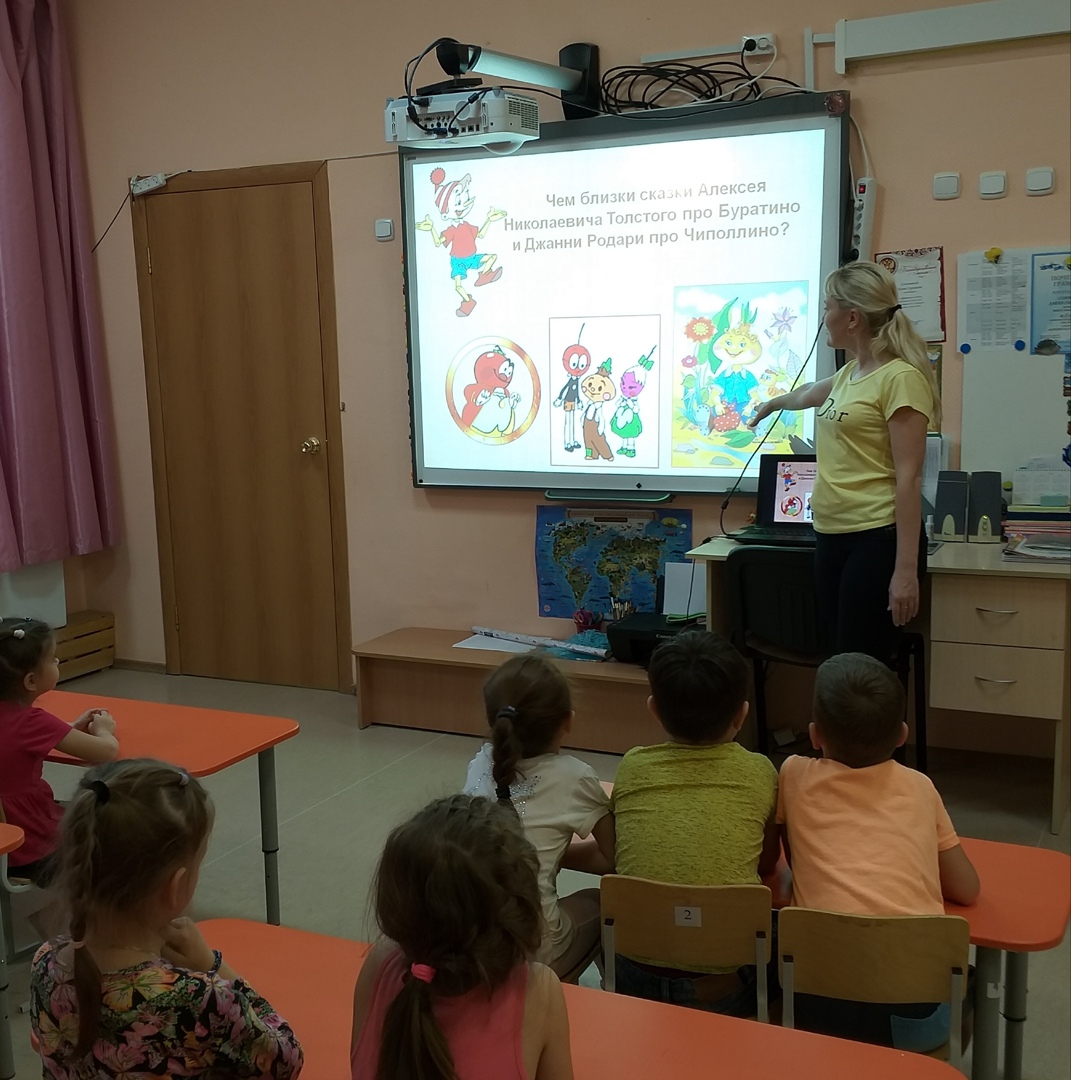 - Инсценировка сюжета сказки «Голубой светофор», совершенствование звукопроизношения;- Показ театрального представления по сказке «Чиполлино» (настольный театр);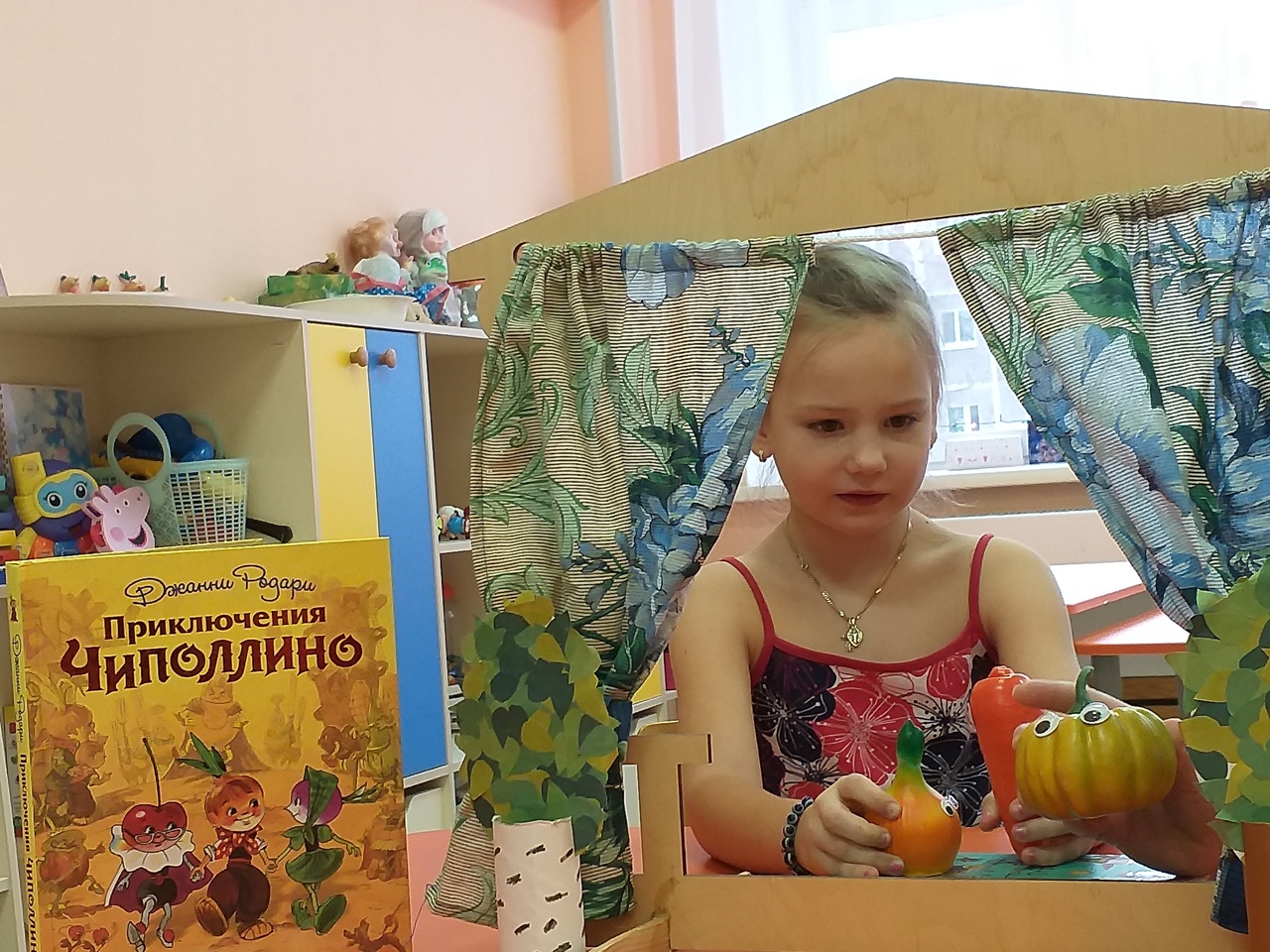 -  Игры-перевоплощения в героев сказок Д.Родари.-  Игра-фантазия «Путешествие голубой стрелы»;-  сочинение авторской сказки « Путешествие в изобретандию";-  Изготовление героев сказки Чиполлино для настольного театра;-  Оформление фотоальбома и выставки детских работ «Сказки Джанни Родари». Самостоятельная  деятельность детей:-  Рассматривание иллюстраций в различных книгах Джанни Родари;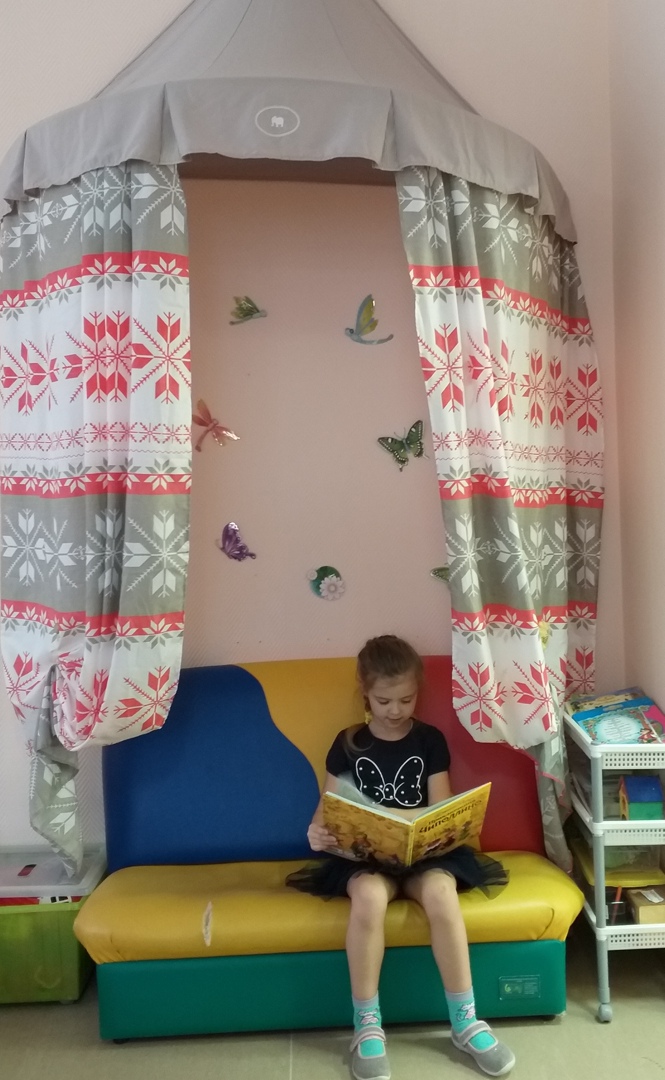 -  Самостоятельная изобразительная деятельность по сказкам(рисование, раскраски, лепка, аппликация, ручной труд)  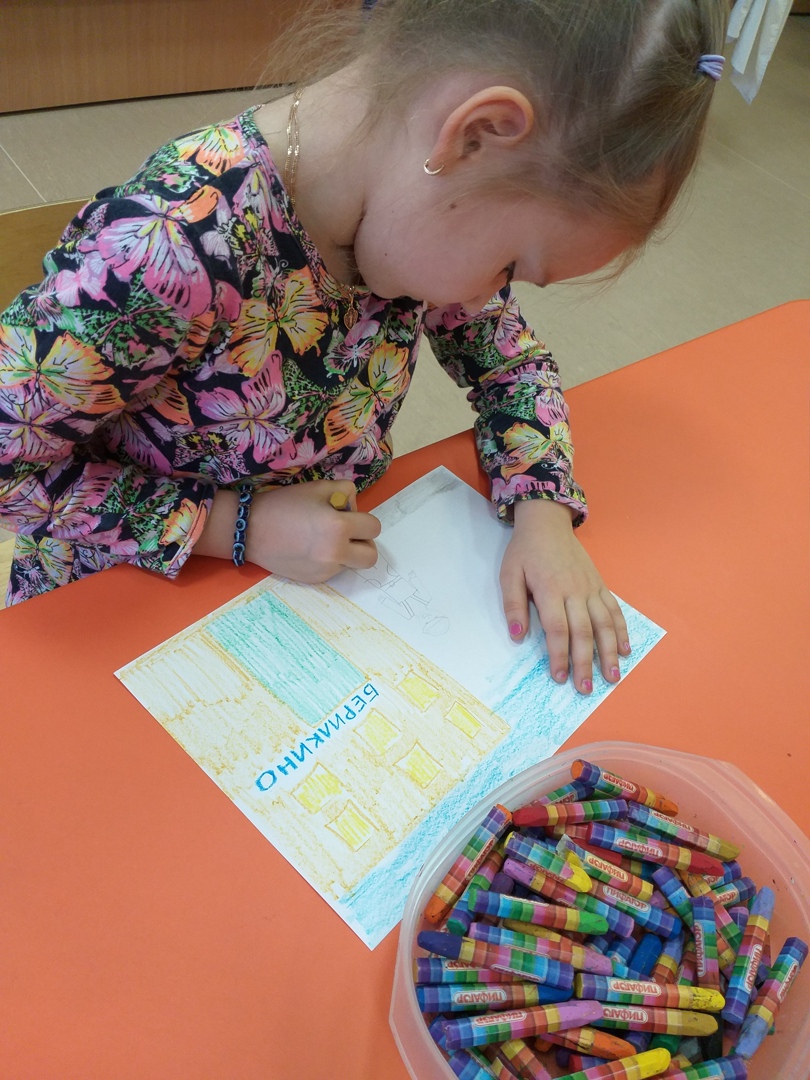 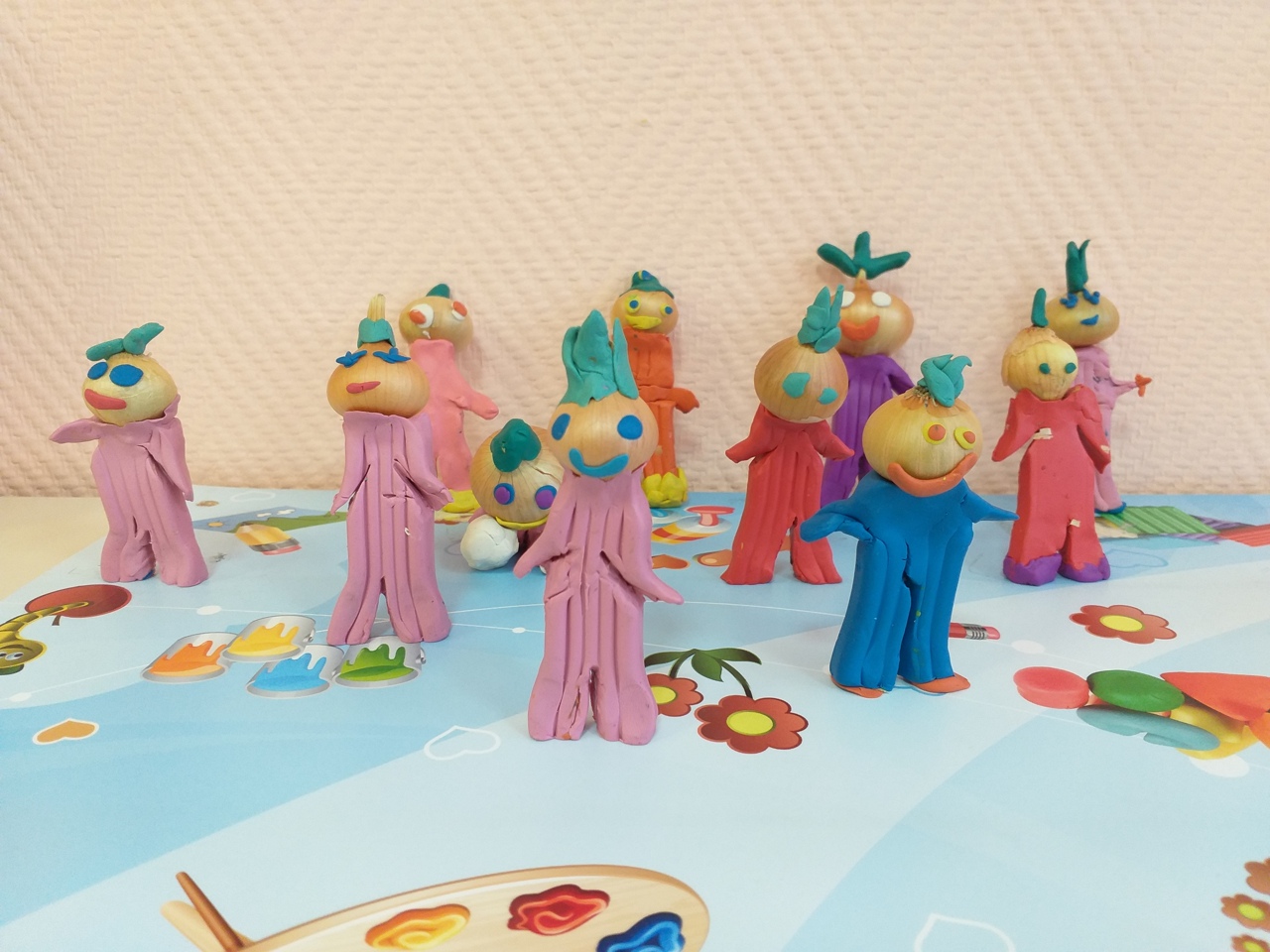 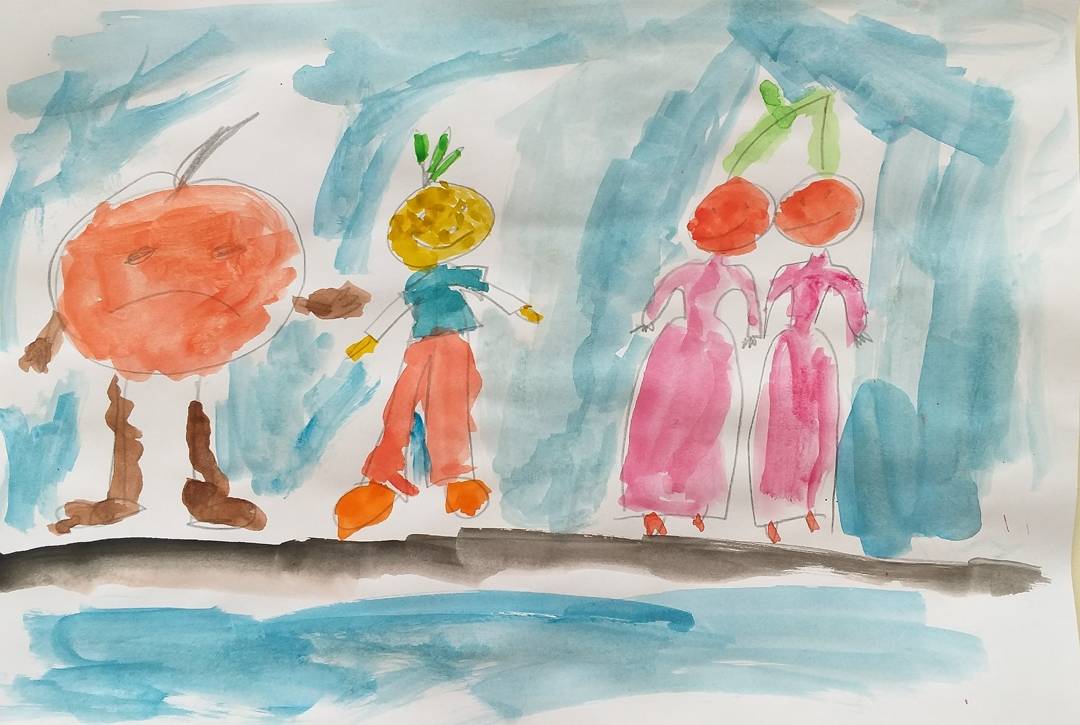  Совместная деятельность детей и родителей:-  Заучивание отрывков из сказок, для дальнейшего инсценирования.-  Совместное творчество родителей и детей по изготовлению игрушек, поделок, рисунков по сказкам.- Участие в групповом конкурсе книжек-малышек;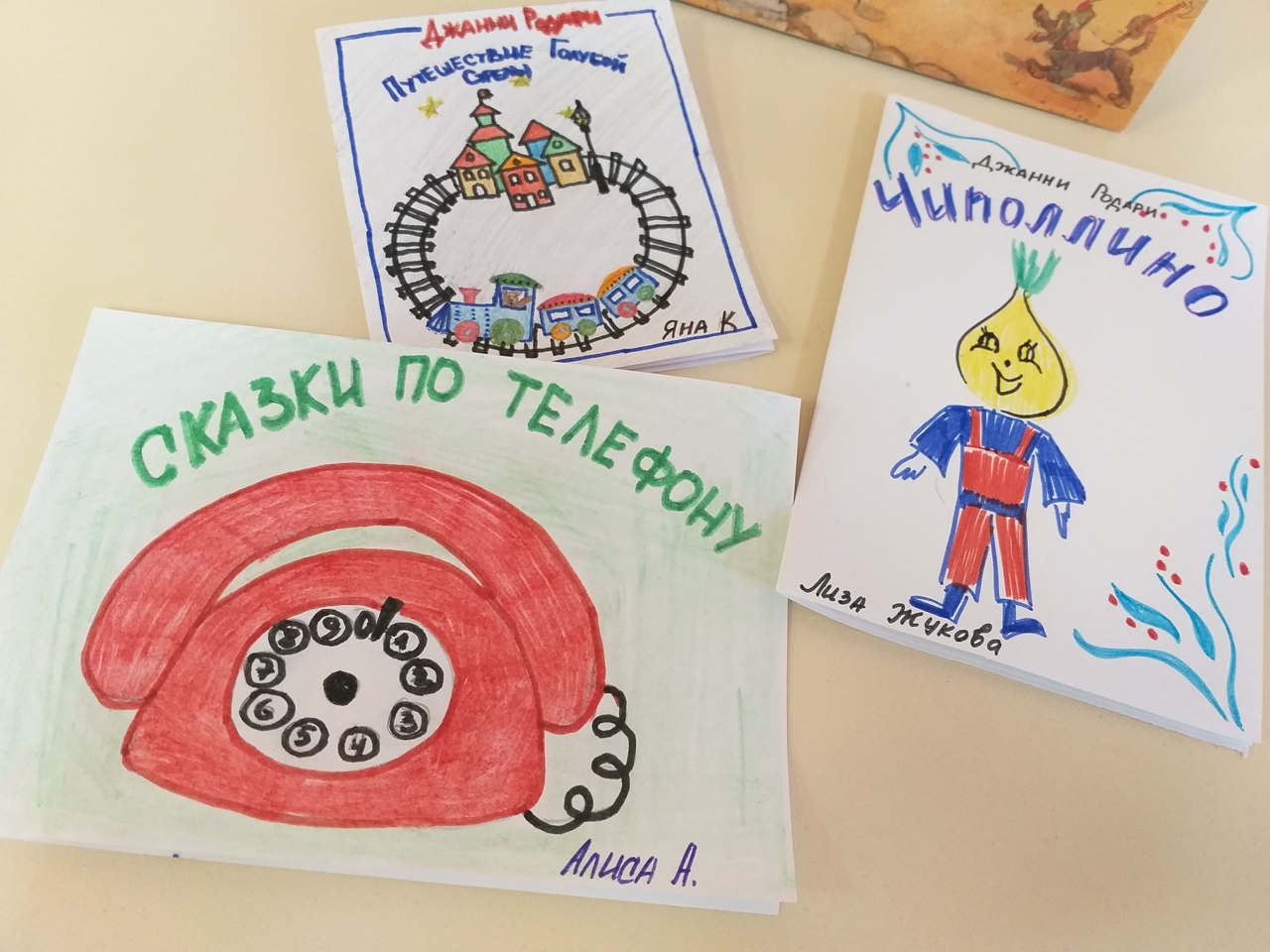 - Создание иллюстраций к авторской книге «Путешествие в изобретандию".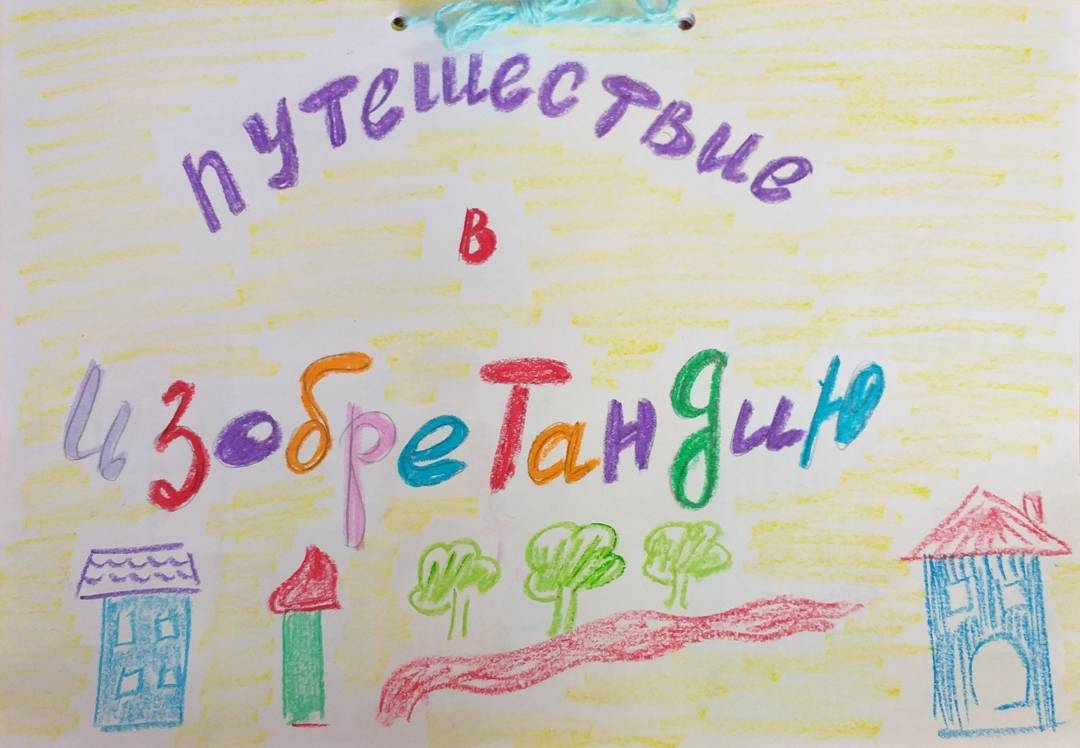   Заключительный этап:Оформление выставки «Удивительный мир Джанни Родари".Развлечение-викторина «Что за прелесть эти сказки»Проведение итогов проектной деятельности.